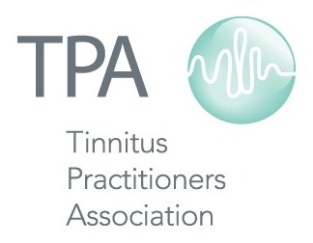  Schedule of TPA Courses, Conferences and Events	2017		Jan 13-14           		Associate Course 			Maui, HI		Feb 20-24		TPA Auction				Online		Mar 16			Webinar				Online		Apr 6			Member Social	at AAA			Indianapolis, IN				May 4-6	    	Sound Sensitivity Conference		Dallas, TX		Jun 23-24	    	Associate Course			New Orleans, LA		Aug 11-12   		Fellow Course	     			Boston, MA		Sep 25-27		Member Social at ADA			Uncasville, CT 		Oct 20-21		Sound Therapy Expo			Memphis, TN		Nov 9	CEU Webinar				Online	2018			Jan 12-13		Associate Course			Maui, HI